Муниципальное общеобразовательное учреждениеИшненская средняя общеобразовательная школа (дошкольная группа)Программа работы кружка в подготовительной подгруппе «Почемучки»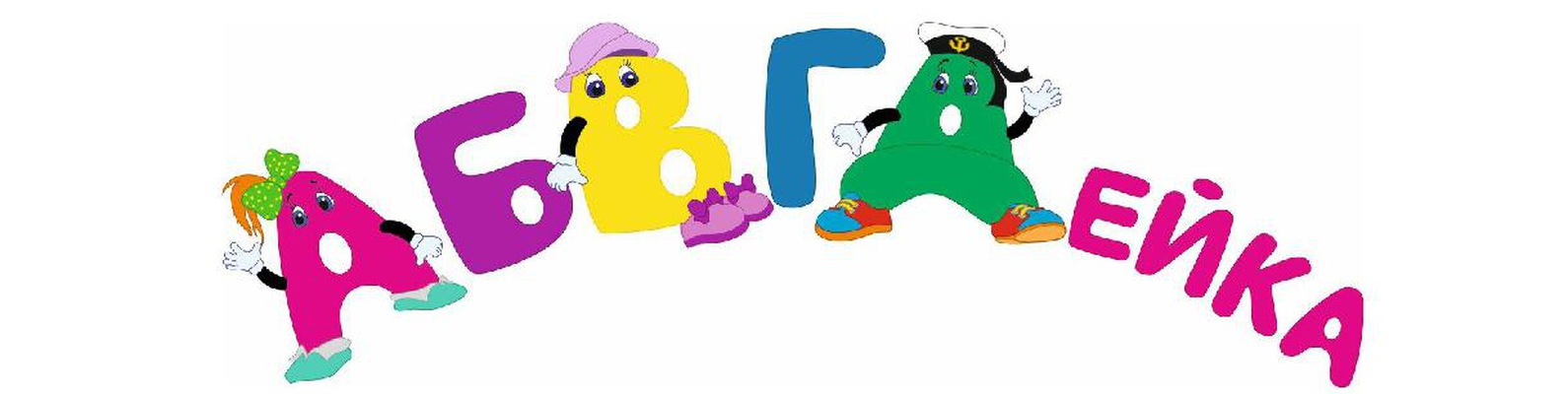 Воспитатель: Софонова Елена  Николаевна2018 – 2019 уч. годСодержаниеПояснительная записка…………………………………………………...3Актуальность…………………………………………………………..….4Цель……………………………………………………………………..…4Задачи…………………………………………………………………..….4Режим организации занятий…………………………………………..….4Принципы и подходы…………………………………………………..…4Возрастная характеристика развития детей 6-7 лет………………….…6Возрастная характеристика детей 6-7 лет (речевое развитие) ………...6Планируемые результаты………………………………………….…..…7Календарно - тематическое планирование работы кружка «АБВГДейка» с детьми подготовительной группы……………………………………………….8 Методика выявления уровня речевого развития……………….…......14 Список использованной литературы…………………………….….....25Прекрасна речь, когда она как ручеекБежит среди камней чиста, нетороплива.И ты готов внимать ее потокИ восклицать: О! Как же ты красива!                                                                                                                                                                                                                      Е. Щукин   По мнению современных физиологов, психологов, логопедов, педагогов старший дошкольный возраст для большинства детей является наиболее благоприятным для активного развития восприятия, внимания, памяти, мышления. Ребенок в этом возрасте физиологически готов к развивающему обучению, у него появляется желание учиться. Старший дошкольник уже может и хочет заниматься, проявляет большой интерес к организованным формам занятий, связанных с усвоением знаний, умений, навыков. Именно старший дошкольный возраст для большинства детей является наиболее эффективным для начала обучения чтению. Это не значит, что все дети в одинаковой степени освоят навыки чтения, но начинать заниматься с ними уже нужно. В.В. МамаеваПояснительная записка.  Целью работы в подготовительной группе является комплексная подготовка детей к обучению в школе. Важным критерием развития ребенка старшего дошкольного возраста является богатое речевое общение. К 6-7 годам ребенок достаточно владеет речью и может выражать свои мысли и чувства, рассказывать об увиденных событиях, пересказывать услышанное литературное произведение. Однако есть дошкольники, имеющие трудности в усвоении родного языка. 
Данный кружок направлен на развитие связной речи. Программа составлена на основе двух методических пособий: Е. Куцина, Н. Сазонова, Н. Хрушков «Учимся пересказывать» (для детей 5-7 лет) и   Е. Куцина, Н. Сазонова «Учимся рассказывать о временах года» (для детей 5-7 лет). К концу года дети научатся последовательно строить свои высказывания, отвечать на вопросы по тексту, понимать и пересказывать прочитанное. Дошкольники смогут более полно понять содержание текста и научатся правильно согласовывать слова в предложении, понимать отношения между этими словами. Пересказы дают возможность овладевать грамматическим строем речи, запоминать устойчивые словосочетания, обогащать собственную речь красочными и точными прилагательными. Большое внимание в данной работе уделяется развитию грамматического строя речи – детям предлагаются задания на словоизменение, словообразование, использование в речи предлогов, согласование частей речи друг с другом. По окончании курса занятий дети научатся сравнивать, анализировать, обобщать, запоминать, выделять слова с заданным звуком, определять позицию звука в слове, подбирать слова к звуковой и слоговой схемам. Разработано календарно - тематическое планирование кружковой деятельности, которое представлено в виде таблицы, где можно четко проследить последовательность и системность работы.Актуальность выбора кружка «АБВГДейка» определена тем, что у детей подготовительной группы слабо развита связная речь. Программа также предоставляет систему увлекательных игр и упражнений со звуками, буквами, словами, текстами, которые помогут детям сформировать мыслительные операции, научит понимать и выполнять учебную задачу, овладеть навыками речевого общения, а также способствует развитию мелкой моторики и зрительно-двигательной координации.Цель: создать условия для формирования у детей готовности к обучению грамоте в школе. Задачи:- развитие речи, восприятия, внимания, памяти, мышления, воображения;-формирование навыков звукового анализа слов различной звуковой конструкции, дифференциация гласных, твердых и мягких согласных звуков, обучение анализу и синтезу предложений разной конструкции;-развитие речевого дыхания, ритмико-интонационной стороны речи, фонематического слуха;-активизация устной речи детей, сделать предметом их внимания слово и предложение, учить изменять и образовывать новые слова, наблюдать, сравнивать и обобщать явления языка;– формирование умения работы в коллективе;- формирование связной речи.Режим организации занятийПрограмма рассчитана на детей 6-7 лет. Продолжительность обучения (общий объём) – 34 занятия.Группа состоит из 7 детей. Занятия проводятся 1 раз в неделю, продолжительностью 30 минут. Принципы и подходы, осуществляемые в процессе реализации программыСодержание кружковой деятельности основано на следующих принципах:а) Личностно ориентированные принципы:Принцип адаптивности. Он предполагает создание открытой адаптивной модели воспитания и развития детей дошкольного возраста, реализующей идеи приоритетности самоценного детства, обеспечивающей гуманный подход к развивающейся личности ребенка.Принцип развития. Основная задача – это развитие будущего школьника, и в первую очередь – целостное развитие его личности и готовность личности к дальнейшему развитию.Принцип психологической комфортности. Предполагает психологическую защищенность ребенка, обеспечение эмоционального комфорта, создание условий для самореализации.б) Культурно ориентированные принципы:Принцип целостности содержания образования. Представление ребёнка о предметном и социальном мире должно быть единым и целостным.Принцип смыслового отношения к миру. Образ мира для ребенка - это не абстрактное, холодное знание о нем.Это ни знания для меня: это мои знания. Это не мир вокруг меня : это мир, частью которого я являюсь и который так или иначе переживаю и осмысляю для себя.Принцип систематичности. Предполагает наличие единых линий развития и воспитания.Принцип ориентировочной функции знаний. Содержание образования не есть некий набор информации, отобранной и систематизированной нами в соответствии с нашими «научными» представлениями. Задача образования - помочь формированию у ребенка ориентировочной основы, которую он может и должен использовать в различных видах своей познавательной и продуктивной деятельности. Знание и есть в психологическом смысле не что иное, как ориентировочная основа деятельности, поэтому форма представления знаний должна быть понятной детям и принимаемой ими.Принцип овладения культурой. Обеспечивает способность ребенка ориентироваться в мире (или в образе мира) и действовать (или вести себя) в соответствии с результатами такой ориентировки и с интересами и ожиданиями других людей.в) Деятельностно-ориентированные принципы:Принцип обучения деятельности. Главное – не передача детям готовых знаний, а организация такой детской деятельности, в процессе которой они сами делают открытия, узнают что-то новое путем решения доступных проблемных задач. Необходимо, чтобы творческий характер приобрели специфические детские виды деятельности - конструирование, рисование, лепка. Используемые в процессе обучения игровые моменты, радость познания и открытия нового формируют у детей познавательную мотивацию, а преодоление возникающих в процессе учения интеллектуальных и личностных трудностей развивает волевую сферу.Креативный принцип. В соответствии со сказанным ранее необходимо учить творчеству, т.е. «выращивать» у дошкольников способность переносить ранее сформированные навыки в ситуации самостоятельной деятельности, инициировать и поощрять потребность детей самостоятельно находить решение нестандартных задач и проблемных ситуаций.Возрастная характеристика развития детей 6-7 лет      Программа строится с учётом возрастных особенностей всех когнитивных процессов детей дошкольного возраста и на основе дифференцированного, личностно-ориентированного подхода. Необходимо учитывать, что поступающие в первый класс дети 6 – 7 лет, имея одинаковый возраст, существенно различаются по уровню общего развития.В сфере ощущений отмечается существенное снижение порогов всех видов чувствительности, повышается дифференцированность восприятия. Особую роль в развитии восприятия в старшем дошкольном возрасте играет переход от использования предметных образов к сенсорным эталонам. К 6-летнему возрасту развивается чёткая избирательность восприятия по отношению к социальным объектам.В старшем дошкольном возрасте внимание носит непроизвольный характер. Состояние повышенного внимания связано с ориентировкой во внешней среде, с эмоциональным отношением к ней. При этом содержательные особенности внешних впечатлений, обеспечивающие это повышение, с возрастом изменяются. Дети в этом возрасте начинают сознательно управлять своим вниманием и удерживать его на определенных предметах.Шестилетний ребёнок может многое, но не следует переоценивать его умственные возможности. Логическая форма мышления, хотя и доступна, но еще нетипична, не характерна для этого возраста. Высшие формы наглядно-образного мышления являются итогом интеллектуального развития дошкольника.Столь подробное принятие во внимание возрастных особенностей детей6 – 7 лет, осуществляемое в программе, позволяет учитывать интересы, желания, вкусы, предпочтения и даже настроения детей, что способствует установлению доверительных отношений между детьми и педагогом. Оказание каждому ребёнку эмоциональной поддержки обеспечивает ситуацию успеха, способствующую формированию устойчивой мотивации к обучению и общению в коллективе.Возрастная характеристика речевого развития детей 6-7 лет • способны правильно произносить все звуки родного языка и к простейшему звуковому анализу слов;• обладают хорошим словарным запасом (3,5 – 7 тысяч слов);• грамматически правильно строят предложения;• умеют самостоятельно пересказать знакомую сказку или составить рассказ по картинкам и любят это делать;• свободно общаются с взрослыми и сверстниками (отвечают на вопросы, задают вопросы, умеют выражать свою мысль;• способны передавать интонацией различные чувства, речь богата интонационно;• способны использовать все союзы и приставки, обобщающие слова, придаточные предложения. Планируемые результаты освоения детьми программы кружка к концу года.Обучающие должны уметь: ▫ достаточно отчетливо и ясно произносить слова; выделять из слов звуки, находить слова с определенным звуком, определять место звука в слове; ▫ соблюдать орфоэпические нормы произношения; ▫ владеть понятиями «слово», «звук», «буква», «предложение»; ▫ свободно читать слоги и трѐхбуквенные слова, плавно читать по слогам; ▫ правильно согласовывать слова в предложении; ▫ составлять предложения с заданным словом, по картинке, на заданную тему, заканчивать предложение нужным по смыслу словом, восстанавливать заведомо искаженные фразы и т.п.; ▫ ориентироваться на странице книги; ▫ составлять небольшие рассказы описательного характера по сюжетной картинке и серии картин; о событии из собственного жизненного опыта; ▫ правильно использовать предлоги; ▫ правильно произносить звуки.Календарно - тематическое планирование работы кружка «АБВГДейка» с детьми подготовительной группы.(1-2 неделя сентября, 3-4 неделя мая - выявление уровня речевого развития)Методика выявления уровня речевого развитияМетодика составлена на основе «Методики выявления уровня речевого развития» О.С. Ушаковой, Е.М. Струниной. Уровень речевого развития дошкольников может выявляться как в начале учебного года, так и в середине (или в конце). Обследование могут проводить методисты, воспитатели, родители. Обследование проводится индивидуально с каждым ребенком (беседа не должна превышать 15 - 20 минут). Для проверки речевого развития детей старшего дошкольного возраста задания могут предлагаться и без наглядных средств (на знакомых словах), но лучше  использовать наглядность (предметы, картинки, различные игрушки). Вопросы в протоколе идут в логической последовательности, этим вызвана  иногда неполнота формулировки. Оценка по всем заданиям дается в количественном выражении (по баллам). 3 балла ставится за точный, правильный ответ, данный ребенком самостоятельно (см. ход обследования, ответ № 1); 2 балла получает ребенок, допустивший незначительную неточность, отвечающий по наводящим вопросам и уточнениям взрослого (ответ № 2); 1 балл ставится ребенку, если он не соотносит ответ с вопросом взрослого, повторяет за ним слова, демонстрирует непонимание задания (ответ№3).В конце проверки производится подсчет баллов. Если большинство ответов (свыше 2/3) получило оценку 3 балла – это высокий уровень; если больше половины – 2 балла – это средний уровень; если больше половины оценок 1 балл – это низкий уровень. (Либо: средний балл 2,6 – высокий уровень, от 1,6 до 2,5 – средний уровень; 1,5 и ниже - низкий уровень)При необходимости возможна оценка речевого развития ребенка по каждому разделу в отдельности. Такая диагностика позволяет выявлять наиболее «проблемные» направления в развитии речи дошкольников.Задачи речевого обследования детей подготовительной к школе группыСловарьВыявляются умения:1) активизировать имена прилагательные и глаголы, подбирать точные по смыслу слова кречевой ситуации;2) подбирать синонимы и антонимы к заданным словам разных частей речи;3) понимать и употреблять разные значения многозначных слов;4) дифференцировать обобщающие понятия (дикие и домашние животные).Грамматика1) Образовывать название детенышей животных {лиса — лисенок, корова — теленок);подбирать однокоренные слова, согласовывать имена существительные и имена прилагательные в роде и числе;2) образовывать трудные формы повелительного и сослагательного наклонения (спрячься! Потанцуй / искал бы); родительного падежа (зайчат, жеребят, ягнят);3) строить сложные предложения разных типов.Фонетика1) Дифференцировать пары звуков с-з, с-ц, ш-ж, ч-щ9 л-р> различать свистящие, шипящие исонорные звуки, твердые и мягкие;2) изменять силу голоса, темп речи, интонацию в зависимости от содержания высказывания;3) подбирать слова и фразы, сходные по звучанию.Связная речь1) В пересказывании литературных произведений интонационно передавать диалог действующих лиц, характеристику персонажей;2) составлять описание, повествование или рассуждение;3) развивать сюжетную линию в серии картин, соединяя части высказывания разными типами связей.ХОД ОБСЛЕДОВАНИЯI серия заданий (словарь и грамматика).1. Ты знаешь уже много слов. Что значит слово кукла, мяч, посуда?1) Ребенок правильно объясняет значение слов (из нее едят и пьют, это игрушки);2) называет отдельные признаки, действия;3) называет 1—2 слова.2. Что бывает глубоким? мелким? высоким? низким? легким? тяжелым?1) Выполняет все задания, называет 1—2 слова к Прилагательному (глубокая яма, глубокое море);2) подбирает слова к 2—3 прилагательным;3) подбирает слово только к одному прилагательному (высокий забор).3. Что называют словом ручка?1) Называет несколько значений этого слова (Ручка пишет. У ребенка ручка. У двери есть ручка);2) называет два значения этого слова;3) перечисляет предметы, у которых есть ручка (1—2 слова).4. Придумай предложение со словом ручка.1) Составляет грамматически правильно предложение из трех слов;2) называет два слова (словосочетания);3) называет только одно слово (ручка).5. Ручка нужна, чтобы... (писать, держать чашку, держать сумку и т. п.). Ручкой можно...(писать, открывать дверь).1) Правильно заканчивает разные типы предложений;2) называет два слова;3) подбирает только одно слово.6. Взрослый предлагает ребенку ситуацию: «Погулял зайчонок в лесу. Настроение у неговеселое. Вернулся он домой такой... (радостный, оживленный, довольный). А если зайчонок был веселый и радостный, то он не просто шел, а... (мчался, несся, летел)».1) Ребенок правильно подбирает слова, близкие по смыслу (синонимы);2) называет 2—3 слова;3) подбирает только одно слово.Педагог дает другую ситуацию: «Другой братец зайчика пришел невеселый, его обидели. К слову веселый подбери слова, противоположные по смыслу (грустный, печальный,обиженный). А если зайчик был обиженный, он не просто шел, а... (плелся, тащился, брел)»,1) Правильно подбирает слова, противоположные по смыслу (антонимы);2) называет 2—3 слова;3) подбирает только одно слово.7. Что сделал бы зайчик, если бы встретил волка (лису)? (Убежал бы, спрятался бы, испугался бы.)1) Правильно называет все слова в сослагательном наклонении;2) подбирает два слова;3) называет только одно слово.8. Скажи зайчику, чтобы он попрыгал, спрятался, потанцевал.1) Правильно называет слова в повелительном наклонении;2) подбирает два слова;3) называет одно слово.9. Скажи, кто детеныш у зайца? (Зайчонок.) Детеныши? (Зайчата.) У зайца много... (зайчат).Аналогичные вопросы задаются про других животных: «У лисы..., волка..., медведя, ежа...»1) Ребенок называет всех детенышей в правильной грамматической форме;2) называет правильно только одну форму;3) не выполняет задание.10. Назови детенышей собаки, коровы, лошади, овцы (собака — щенок — щенки, много щенят; корова — теленок — телята — двое телят; лошадь — жеребенок — жеребята —много жеребят; овца — ягненок — ягнята — много ягнят).1) Ребенок называет все слова правильно;2) называет два-три слова;3) говорит одно слово.11. Где живут звери? (В лесу.) Какие слова можно образовать со словом лес? (Лесной, лесник, лесок, лесочек, лесничий, лесовик, лесовичок.)1) Называет более двух слов;2) называет два слова;3) повторяет заданное слово.12. Что называют, словом игла! Какие иглы ты еще знаешь?1) Ребенок называет иглы у елки, ежа, у сосны, швейную и медицинскую иглу;2) называет только одно значение этого слова;3) повторяет слово за взрослым.13. Какая игла у ежа? (Острая.) Про что мы говорим: острый, острая, острые?1) Ребенок называет несколько предметов (острый нож, острая пила, острые ножницы);2) правильно подбирает два слова;3) называет одно слово.14. Что можно делать иглой? Для чего она нужна?1) Ребенок называет разные действия (шить, вышивать; уколоться);2) называет два действия (накалывать грибы, шить);3) называет одно действие (шить).15. Составь предложение со словом игла.1) Ребенок составляет сложное предложение (Игла нужна, чтобы шить);2) составляет простое предложение (Иглой делают укол);3) называет одно слово.16. Взрослый говорит, что дети из другого детского сада сказали так: «Папа, иди шепотом», «Мамочка, я тебя громко люблю», «Я ботинки наизнанку надел». Можно ли так сказать? Как сказать правильно?1) Ребенок правильно исправляет все предложения (Папа, иди тихо. Мамочка, я тебя сильно люблю. Я надел ботинки не на ту ногу);2) правильно исправляет два предложения;3) повторяет предложения без изменения.Показатели:Высокий уровень – (48 - 40 б.)Средний уровень – (39 - 24 б.)Низкий уровень – (23 - 16 и менее б.)II серия заданий (звуковая культура речи).1. В названии, каких животных слышится звук л? (Лошадь, волк, слон, белка); звук ль? (Лев, лиса, леопард.)2. В названии, каких животных слышится звук рь (Тигр, корова, баран, жираф, черепаха, курица.) 3. Назови слова, в которых есть звуки с и ш. (Старушка, Саша, сушка.) Звуки ж и з? (Железо.)1) Ребенок различает твердые и мягкие звуки, дифференцирует шипящие звуки;2) называет более двух слов;3) называет одно слово.4. Дается скороговорка, которую надо произнести быстро — медленно, тихо — громко —шепотом. «Тридцать три вагона в ряд тараторят, тарахтят» (или любую другую).1) Ребенок говорит отчетливо, меняет темп речи, регулирует силу голоса;2) недостаточно четко произносит;3) не владеет умением замедлять, убыстрять темп.5. Произнеси фразу «Я пойду в школу» так, чтобы мы услышали, что это тебя радует, удивляет или ты об этом спрашиваешь.1) Ребенок передает заданные интонации;2) передает только вопросительную интонацию;3) повторяет повествовательную интонацию.6. Придумай окончание фразы, чтобы получилось складно: «Ежик-ежик, где гулял? (Я грибочки собирал.) Ежик-ежик, где ты был? (Я все по лесу бродил)».1) Ребенок ритмично заканчивает фразу;2) отвечает, нарушая ритм;3) говорит одно слово.Показатели:Высокий уровень – (18 – 15 б.)Средний уровень – (14 - 10 б.)Низкий уровень – (9 - 6 и менее б.)III серия заданий (связная речь).1. Воспитатель предлагает ребенку описать ежа (по картинке).1) ребенок составляет описание, в котором присутствуют три структуры части: начало, середина, конец. Это ежик. Он коричневый, колючий. На спине у ежа острые иголки. Они нужны ежу, чтобы накалывать грибы и ягоды. Ежик заботится о своих ежатах;2) рассказывает, опуская начало (или конец);3) перечисляет отдельные качества.2. Воспитатель предлагает серию картинок (3—4), объединенных сюжетом, предлагает ребенку разложить их в последовательности и составить рассказ.1) Ребенок раскладывает картинки в правильной последовательности, составляет связныйрассказ;2) рассказывает с помощью взрослого;3) перечисляет нарисованное на картинках.3. Воспитатель предлагает ребенку составить рассказ (сказку) на самостоятельно выбранную тему.1) Ребенок придумывает рассказ (сказку), дает свое название;2) составляет рассказ с помощью взрослого;3) не справляется с заданием.Развитие связной речи оценивается, помимо указанных выше общих показателей, по специальным критериям, которые характеризуют основные качества связного высказывания (описания, рассказа по серии сюжетных картин или на самостоятельно выбранную тему).Показатели:1. Содержательность (в повествовании — умение придумать интересный сюжет, развернуть его в логической последовательности; в описании — раскрытие микротем, признаков и действий). Если ребенок придумывает интересный сюжет, он получает 3 балла; если сюжетзаимствован — 2 балла; если идет перечисление признаков — 1 балл.2. Композиция высказывания: наличие трех структурных частей (начала, середины, конца),выстраивание сюжета в логической последовательности — 3 балла; наличие двухструктурных частей (начала и середины, середины и конца), частичное нарушение логикиизложения — 2 балла; отсутствие начала и конца — 1 балл.3. Грамматическая правильность построения простых и сложных предложений, Правильное согласование слов в слово сочетаниях и предложениях — 3 балла; использование только простых предложений — 2 балла; однотипные конструкции (назывные предложения) — 1 балл.4. Разнообразные способы связей между предложениями — 3 балла; использование способов формально-сочинительной связи ( через союзы а, и, наречие потом) — 2 балла; неумение связывать между собой предложения — 1 балл.5. Разнообразие лексических средств (использование разных частей речи, образных слов — определений, сравнений, синонимов, антонимов) — 3 балла; некоторое нарушение точности словоупотребления — 2 балла; однообразие лексики, повторение одних и тех же слов — 1 балл.6. Звуковое оформление высказывания ( плавность, интонационная выразительность, изложение в умеренном темпе) — 3 балла; прерывистое изложение, незначительные заминки и паузы — 2 балла; монотонное, невыразительное изложение — 1 балл.Оценку выполнения всех заданий воспитатель дает, подсчитав общее количество баллов.Данные диагностики вносятся в протокол для каждого ребенка, а затем в сводную таблицу.Протокол обследования речевого развития ребенка подготовительной к школе группы _____________________________________________________________Словарь и грамматика2.звуковая культура речи3.связная речьСводная таблица результатов обследования речевого развитиядетей подготовительной к школе группыСписок использованной литературы Ушакова О.С, Струнина Е.М. «Методика развития речи детей дошкольного возраста»:Учеб.-метод. пособие для воспитателей дошк. образоват. учреждений. — М.: Гуманит. изд. центр ВЛАДОС, 2004. Е. Куцина, Н. Сазонова, Н. Хрушков «Учимся пересказывать» (для детей 5-7 лет). – Екатеринбург: ООО «Литур-опт», 2014. – 80 с.  Е. Куцина, Н. Сазонова «Учимся рассказывать о временах года» (для детей 5-7 лет). – Екатеринбург: ООО «Литур-опт», 2014. – 80 с.Интернет источник: http://ru.i-docx.ru/30pedagogika/106955-1-prekrasna-rech-kogda-ona-kak-rucheek-bezhit-sredi-kamney-chista-netoropliva-gotov-vnimat-potok-voskli.php.Интернет источник: http://dou24.ru/1/images/stories/psiholog/kuzina/roditelam/1.pdfИнтернет источник: https://zdamsam.ru/b42006.htmlИнтернет источник: https://infourok.ru/parcialnaya-programma-abvgdeyka-podgotovka-k-shkole-1321206.html № ЗанятияДатаТема занятияЗадачи занятияИсточник111.09.По грибы- Учить составлять описательный рассказ по картинке;- Обучать составлению предложения из предложенных слов;- Тренировать в умении составлять словосочетания с заданным словом;- Совершенствовать навык образовывать уменьшительно-ласкательные слова;- Тренировать в умении правильно употреблять предлоги в предложении;- Учить подбирать предметы к картинке-действию.- Е. Куцина, Н. Сазонова «Учимся рассказывать о временах года» (для детей 5-7 лет), стр. 70218.09.Кот на прогулке- Тренировать в умении подбирать предметы к признакам;- Совершенствовать умение подбирать обобщающее слово к ряду предложенных слов;- Развивать умение определять лишнее слово из ряда предложенных, обосновывать свой выбор;- Тренировать в умении согласовывать местоимение с существительным.- Е. Куцина, Н. Сазонова «Учимся рассказывать о временах года» (для детей 5-7 лет), стр. 74325.09.Осенняя одежда- Расширять словарь детей по теме «осень»;- Совершенствовать навык образовывать уменьшительно-ласкательные слова;- Тренировать в умении подбирать антонимы к предложенным словам;- Обучать пересказу по картинке.- Е. Куцина, Н. Сазонова «Учимся рассказывать о временах года» (для детей 5-7 лет), стр. 7842.10.Пластилиновая мышка. - Закрепление представлений о звуке [а] и букве А;- Учить составлять описательный рассказ по плану;- Развитие способности систематизировать слова по звуковому признаку; - Развитие грамматического строя речи;- Тренировать в умении образовывать прилагательные от существительных.- Е. Куцина, Н. Сазонова, Н. Хрушков «Учимся пересказывать», стр 2.59.10.Ослик- Закрепление представлений о звуке [о] и букве О; - Учить составлять описательный рассказ по плану;- Тренировать в умении определять место заданного звука в слове;- Учить составлять ритмический рисунок слов и определять количество слогов в данном слове;- Закрепление умений производить сложные виды звукового и слогового анализа.- Е. Куцина, Н. Сазонова, Н. Хрушков «Учимся пересказывать», стр 6.616.10.Утро.- Закрепление представлений о звуке [у] и букве У;- Развитие способности производить звуковой анализ слов с выкладыванием графической схемы;- Совершенствовать умение называть антонимы к предложенным словам; - Совершенствовать умение пересказывать услышанный рассказ.- Е. Куцина, Н. Сазонова, Н. Хрушков «Учимся пересказывать», стр 9.723.10.В гости к гному.- Закрепление представлений о звуках [м] и [м'], букве М.-Учить придумывать продолжение рассказа самостоятельно;- Совершенствовать умение делить слова на слоги;Развитие грамматического строя речи;- Обучение пересказу по плану;- Тренировать в умении образовывать прилагательные от существительных.- Е. Куцина, Н. Сазонова, Н. Хрушков «Учимся пересказывать», стр 13.830.10.Что увидел кот.- Закрепление представлений о звуках [к] и [к'], букве К;-Совершенствование умения производить сложный звуковой и слоговой анализ слов; - Обогащение словарного запаса, развитие диалогической речи;- Совершенствовать умение выделять заданный звук в речевом потоке на звуковом, слоговом и словесном уровне; - Учить называть обобщающее слово к перечисленным словам;- Обучение пересказу. - Е. Куцина, Н. Сазонова, Н. Хрушков «Учимся пересказывать», стр 17.96.11.Осенняя прогулка- Учить согласовывать существительное с глаголом;- Тренировать в умении придумывать окончание предложения;- Совершенствовать умение детей называть подходящие по смыслу слова-действия к словосочетаниям;- Развивать умение правильно употреблять местоимения.- Е. Куцина, Н. Сазонова «Учимся рассказывать о временах года» (для детей 5-7 лет), стр. 621013.11.В саду.- Закрепление представлений о звуках [с]-[с'] и букве С;- Активизация внимания к звуковому и слоговому составу слов;- Учить составлять 2-3 предложения по картинкам;-  Тренировать в умении определять лишнее слово из перечисленных;- Развитие способности производить звуковой анализ слов с выкладыванием графической схемы;- Совершенствование умения пересказывать услышанный рассказ. - Е. Куцина, Н. Сазонова, Н. Хрушков «Учимся пересказывать», стр 21.1120.11.Друзья.- Закрепление представлений о звуках [л]-[л'],  букве Л;- Совершенствовать умение пересказывать рассказ с опорой на картинку;- Расширение навыка различения звуков;- Тренировать в умении делить слова на слоги;- знакомить с понятием «многозначное слово»;- Совершенствовать умение называть слова на заданный звук.- Е. Куцина, Н. Сазонова, Н. Хрушков «Учимся пересказывать», стр 24.1227.11.Осень в лесу- Обучать детей составлению описательного рассказа по картинке;- Тренировать в умении определять логические связи;- Совершенствовать навык составления словосочетаний;- Развивать умение составлять предложение из предложенных слов.- Е. Куцина, Н. Сазонова «Учимся рассказывать о временах года» (для детей 5-7 лет), стр. 66134.12.Праздник.- Совершенствовать умение определять место заданного звука в слове;- Закрепление знаний о звуках [п]-[п'], букве П;- Обучение рассказу по сюжетной картинке по образцу;- Учить составлять предложения к схемам;- Развитие связной речи, грамматического строя речи, умения выстраивать предложение по опорным словам.- Е. Куцина, Н. Сазонова, Н. Хрушков «Учимся пересказывать», стр 28.1411.12.Как дети играли в индейцев.- Закрепление представлений о звуке [и] и букве И;- Совершенствовать умение делить слова на слоги;- Учить сопоставлять местоимения с картинкой;-Совершенствование умения производить сложный звуковой и слоговой анализ слов; - Тренировать в умении образовывать противоположные данным слова по значению.- Е. Куцина, Н. Сазонова, Н. Хрушков «Учимся пересказывать», стр 31.1518.12.В зимнем лесу.- Учить составлять описательный рассказ по картинке;- Обучать составлению предложения из предложенных слов;- Тренировать в умении подбирать обобщающее слово к предложенным картинкам;- Учить подбирать родственные слова к предложенному слову;- Совершенствовать навык называть слова –синонимы к данному слову.- Е. Куцина, Н. Сазонова «Учимся рассказывать о временах года» (для детей 5-7 лет), стр. 141625.12.Шарик.- Закрепление представлений о звуке [ш] и букве Ш;- Учить подбирать сочетания слов противоположных по смыслу;- Развитие способности производить звуковой анализ слов с выкладыванием графической схемы;- Тренировать в умении делить слова на слоги;- Учить подбирать признаки к предмету;- Учить подбирать подходящее по смыслу окончание предложения;- Совершенствовать умение составлять рассказ опорным словам.- Е. Куцина, Н. Сазонова, Н. Хрушков «Учимся пересказывать», стр 35.1715.01.Муха.- Закрепление представлений о звуках [х]-[х'] и букве Х;- Тренировать в умении подбирать слова к слоговым схемам;- Совершенствовать умение применять мыслительные операции к звуковому и слоговому составу слов; - Учить подбирать подходящее по смыслу окончание предложения;- Развитие грамматического строя, связной речи;- Учить составлять предложение из заданных слов;- Учить подбирать слова, близкие по значению предложенному слову;- Совершенствование умения составления описательного рассказа.- Е. Куцина, Н. Сазонова, Н. Хрушков «Учимся пересказывать», стр 39.1822.01.Снежные поделки- Учить составлять описательный рассказ по картинке;- Совершенствовать навык образовывать уменьшительно-ласкательные слова;- Тренировать в умении правильно расставлять картинки по временному признаку;- Учить подбирать предметы к картинке-действию;- Развивать умение называть слова-антонимы к предложенному слову;- Совершенствовать умение образовывать логические пары.- Е. Куцина, Н. Сазонова «Учимся рассказывать о временах года» (для детей 5-7 лет), стр. 21929.01.Что за зверь.- Закрепление представлений о звуках [з]-[з'] и букве З;- Совершенствование умения производить сложный звуковой и слоговой анализ слов;- Тренировать в словообразовании по образцу;- Развитие грамматического строя, связной речи;- Учить согласовывать числительное с существительным;- Совершенствование умения пересказывать рассказ.- Е. Куцина, Н. Сазонова, Н. Хрушков «Учимся пересказывать», стр 43.205.02.Ботинки.- Закрепление представлений о звуках [б]-[б'] и букве Б;- Тренировать в умении определять ударный звук в слове;- Обучение пересказу по плану;- Учить подбирать подходящее по смыслу окончание предложения;- Совершенствовать навык называть обобщающее слово к перечисленным словам;- Знакомить с предлогами ЗА, ПОД, ОКОЛО, В;- Знакомить с фразеологизмами.- Е. Куцина, Н. Сазонова, Н. Хрушков «Учимся пересказывать», стр 47.2112.02.Зимняя одежда.- Учить составлять описательный рассказ по картинке;- Совершенствовать навык словообразования;- Совершенствовать умение подбирать обобщающее слово к ряду предложенных слов;- Тренировать в умении образовывать словосочетания по образцу воспитателя;- Развивать навык употребления уменьшительно-ласкательных слов.- Е. Куцина, Н. Сазонова «Учимся рассказывать о временах года» (для детей 5-7 лет), стр. 182219.02.Жираф и ёж.- Закрепление представлений о звуке [ж] и букве Ж;- Совершенствовать умение определять место заданного звука в слове;- Обучение рассказу по сюжетной картинке по образцу;- Учить составлять предложения к схемам;- Развивать диалоговую речь;-  Совершенствование умения образовывать качественные прилагательные;- Учить образовывать сравнительной степени прилагательные;-Совершенствование умения производить сложный звуковой и слоговой анализ слов.- Е. Куцина, Н. Сазонова, Н. Хрушков «Учимся пересказывать», стр 51.2326.02.Помощник - Обучение пересказу текста;- Расширять словарный запас детей по теме «зима»;- Тренировать умение определять лишнее слово из предложенных, обосновывая свой выбор.- Е. Куцина, Н. Сазонова «Учимся рассказывать о временах года» (для детей 5-7 лет), стр. 22245.03.Четвероногий друг. - Закрепление представлений о звуках [н]-[н'] и букве Н;- Тренировать в умении определять количество звуков в заданном слове;- Учить из слогов составлять слово и составлять предложения с данными словами;- Тренировать в умении подбирать обобщающее слово к предложенному ряду слов;- Совершенствовать умение называть слова на заданный звук и находить место звука в слове;- Развитие способности производить звуковой анализ слов с выкладыванием графической схемы. - Е. Куцина, Н. Сазонова, Н. Хрушков «Учимся пересказывать», стр 54.2512.03.Умная ворона.- Закрепление представлений о звуках [в] и [в'], букве В;- Тренировать в умении делить слова на слоги;- Совершенствовать умение называть слова на заданный звук и находить место звука в слове;- Совершенствовать навык придумывать окончание предложения;- Развитие способности производить звуковой анализ слов с выкладыванием графической схемы;- Совершенствовать умение пересказывать рассказ.- Е. Куцина, Н. Сазонова, Н. Хрушков «Учимся пересказывать», стр 57.2619.03.Гоша – озорник. - Закрепление представлений о звуках [г]-[г'] и букве Г;- Тренировать в умении подбирать слово к слоговой схеме;- Совершенствовать умение применять мыслительные операции к звуковому и слоговому составу слов; - Совершенствовать навык словообразования;- Развитие грамматического строя, связной речи;- Учить составлять предложение противоположное по смыслу данному;- Учить подбирать обобщающее слово к ряду картинок;- Совершенствование умения составления описательного рассказа.- Е. Куцина, Н. Сазонова, Н. Хрушков «Учимся пересказывать», стр 61.2726.03.Как дуб свинью проучил.- Закрепление представлений о звуках [г] и [г'], букве Г;-Совершенствование умения производить сложный звуковой и слоговой анализ слов; - Обогащение словарного запаса, развитие диалогической речи;- Совершенствовать умение выделять заданный звук в речевом потоке на звуковом, слоговом и словесном уровне; - Учить подбирать слова к слоговым схемам;- Обучение пересказу.- Совершенствовать умение согласовывать существительное с числительным;- Тренировать в умении определять лишний предмет;- Развитие связной речи, грамматического строя речи;- Развитие памяти, мышления.- Е. Куцина, Н. Сазонова, Н. Хрушков «Учимся пересказывать», стр 65.282.04.Друзья птиц.- Закрепление представлений о звуках [р]-[р'], букве Р;- Учить образовывать слова из букв предложенного слова;- Тренировать в умении делить слова на слоги;-  Учить составлять слова из предложенных наборов букв;- Тренировать в умении подбирать качественные прилагательные к словам;- Развитие связной речи, грамматического строя речи, памяти, внимания, мышления.- Е. Куцина, Н. Сазонова, Н. Хрушков «Учимся пересказывать», стр 69.299.04.Фантазер.- Расширение навыка различения звуков [ф]-[ф'], Ф;- Тренировать в умении подбирать слова к слоговым схемам;- Предупреждение дисграфии на письме;- Совершенствовать умение применять мыслительные операции к звуковому и слоговому составу слов; - Учить подбирать подходящие по смыслу слова;- Развитие грамматического строя, связной речи;- Учить составлять предложение к схемам;- Совершенствование умения составления описательного рассказа.- Активизация памяти, мышления, воображения, внимания;- Развитие диалогической речи.- Е. Куцина, Н. Сазонова, Н. Хрушков «Учимся пересказывать», стр 73.3016.04.Заяц в огороде.- Закрепление представлений о звуках [ц]-[ц'] и букве Ц;- Совершенствовать навык определения места звука в слове;- Развитие способности производить звуковой анализ слов с выкладыванием графической схемы;- Совершенствовать умение согласовывать числительное с существительным;- Учить последовательно расставлять предложения в тексте;- Закрепление умения подбирать обобщающее слово к заданным словам;- Развитие связной речи, грамматического строя речи.- Е. Куцина, Н. Сазонова, Н. Хрушков «Учимся пересказывать», стр 76.3123.04.Талая вода.- Совершенствовать умение составлять описательный рассказ по картинке;- Обучать составлению предложения из предложенных слов;- Тренировать в умении подбирать слова-признаки;- Совершенствовать навык называть обобщающее понятие к предложенным словам;- Совершенствовать навык словообразования;- Тренировать в умении правильного употребления глаголов с словосочетаниями;- Развивать умение правильно употреблять местоимения в предложении.- Е. Куцина, Н. Сазонова «Учимся рассказывать о временах года» (для детей 5-7 лет), стр. 263230.04.Свинья дома.- Закрепление представлений о звуке [щ'] и букве Щ.- Совершенствовать умение составлять слово из слогов и придумывать с ним предложение;- Совершенствовать умение применять мыслительные операции к звуковому и слоговому составу слов; - Учить подбирать подходящие по смыслу слова;- Развитие грамматического строя, связной речи;- Учить составлять предложение к схемам;- Совершенствование умения составления описательного рассказа.- Е. Куцина, Н. Сазонова, Н. Хрушков «Учимся пересказывать», стр 79.337.05.Строители гнезд- Закреплять умение составлять описательный рассказ по картинке;- Совершенствовать навык называть обобщающее понятие к предложенным словам;- Обучать составлению предложения из предложенных слов;- Совершенствовать навык словообразования;- Тренировать в умении составлять слово из предложенных букв;- Развивать умение выявлять закономерности и подбирать подходящие по смыслу слова;- Развивать умение придумывать логическое  продолжение предложения.- Е. Куцина, Н. Сазонова «Учимся рассказывать о временах года» (для детей 5-7 лет), стр. 303414.05.Апрель - Закреплять умение составлять описательный рассказ по картинке;- Совершенствовать навык составления предложений с предложенным словом или выражением;- Развивать умение придумывать логическое продолжение предложения;- Тренировать в умении правильно расставлять картинки по временному признаку;- Закреплять навык словоизменения;- Развивать память, мышление, воображение.- Е. Куцина, Н. Сазонова «Учимся рассказывать о временах года» (для детей 5-7 лет), стр. 36№ 	Задания	Ответы ребёнкабаллы1.Ты знаешь уже много слов. Что означает слово автобус ,тарелка, обувь?2.Что бывает глубоким? мелким? высоким? низким? лёгким? тяжелым?3.Что называют словом игла? Какие иглы ты знаешь?4.Какая игла у ежа? (острая) Про что мы говорим: острый, острая, острые?5.Составь предложение со словом игла6.Подбери слова, близкие по смыслу: «бельчонок погулял по лесу. Вернулся домой радостный ….»«Он не просто шел, а…»7.Подбери слова, противоположные по смыслу:«Другой бельчонок, которого обидели вернулся домой……»Обиженный бельчонок не прыгал, не бежал, а….»8.Что сделал бы Богатырь, если бы он встретил Змея Горыныча?9.Попроси Петрушку попрыгать, спрятаться, потанцевать10.Скажи, кто детёныш у зайца (лисы, волка, медведя, ежа)? Детёныши? У зайца (лисы, волка, медведя, ежа) много…?11.Назови детёнышей собаки, коровы, лошади, овцы12.Где живут звери? (в лесу) Какие слова можно образовать со словом лес?13.Дети из другого сада сказали так: «Папа иди шёпотом», «Мамочка, я тебя громко люблю», «Я ботинки на изнанку надел» можно так говорить? А как сказать правильно?           Итог:                                                                                                                          Уровень:           Итог:                                                                                                                          Уровень:           Итог:                                                                                                                          Уровень:№заданияОтвет ребёнкабаллы1.В названии каких животных слышится звук «р», звук «р »?2.Назови слова, в которых есть звуки «ж» и «з»3.Скажи скороговорку: «тридцать три вагона в ряд тарахтят» быстро, медленно, тихо, громко, шепотом4.Произнеси фразу «я иду в школу» так, чтобы было слышно, что ты этому радуешься, удивляешься, спрашиваешь5.Придумай окончание фразы, чтобы было складно: «Ёжик, ёжик, где гулял? Ёжик, ёжик, где ты был?           Итог:                                                                                                                          Уровень:           Итог:                                                                                                                          Уровень:           Итог:                                                                                                                          Уровень:№ЗаданияОтветы ребёнка                                 Специальные критерииСпециальные критерииСпециальные критерииСпециальные критерииСпециальные критерииСпециальные критериибаллы№ЗаданияОтветы ребёнка                                 содержательностьструктураграмматикаСпособы связей м/у ПЛексические ср-вапросодика1.Опиши по картинкеРазложи картинки по порядку и составь рассказПридумай рассказ или сказкуИтог:Уровень:Итог:Уровень:Итог:Уровень:Итог:Уровень:Итог:Уровень:Итог:Уровень:Итог:Уровень:Итог:Уровень:Итог:Уровень:№Список детей группыСловарь и грамма тиказкрСвязная речьУровеньПримечания1.2.3.4.5.6.7.8.9.10.11.12.13.14.15.16.17.18.19.20.21.22.23.24.25.26.27.